Priloga 6a ‒ IZJAVA O ISTOVETNOSTI TISKANE IN ELEKTRONSKE OBLIKE ZAKLJUČNEGA DELAIZJAVA O ISTOVETNOSTI TISKANE IN ELEKTRONSKE OBLIKE ZAKLJUČNEGA DELA Ime in priimek študent-a/-ke: _______________________________________________________ Študijski program: ________________________________________________________________ Naslov zaključnega dela: ___________________________________________________________ _______________________________________________________________________________ Mentor/-ica: __________________________________________________ Somentor/-ica: ________________________________________________  Podpisan‐i/‐a študent/‐ka _____________________________________   izjavljam, da je tiskana oblika zaključnega dela istovetna elektronski obliki zaključnega dela, ki sem jo oddal/‐a za objavo v DKUM. Kraj in datum:  	 	 	 	 	 	Podpis študent‐a/‐ke: 													                                                                                                    ____________________________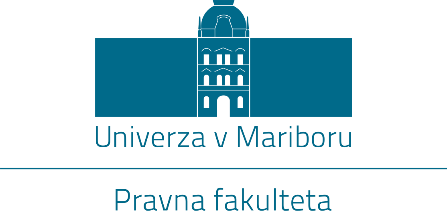 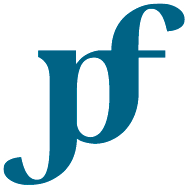 